РЕШЕНИЕ 28. 10. 2022г. № 19а. ХакуринохабльО введении дополнительных ставок должности педагога дополнительного образования в штатное расписание общеобразовательных организаций, на базе которых созданы Центры «Точка роста» в 2022 году Рассмотрев представленное Управлением образования администрации муниципального образования «Шовгеновский район» ходатайство о введении дополнительных ставок должности педагога дополнительного образования в штатное расписание общеобразовательных организаций, на базе которых созданы Центры «Точка роста» в 2022 году, Совет народных депутатов муниципального образования «Шовгеновский район» РЕШИЛ:1.Ввести дополнительные ставки должности педагога дополнительного образования в штатное расписание следующих общеобразовательных организаций с 1 октября 2022 года:2.Опубликовать настоящее Решение в районной газете «Заря».3.Настоящее решение вступает в силу с момента официального опубликования.Председатель Совета народных депутатовмуниципального образования «Шовгеновский район»                                                                 А.Д. Меретуков                                                                        РЕСПУБЛИКА АДЫГЕЯСовет народных депутатовМуниципального образования«Шовгеновский  район»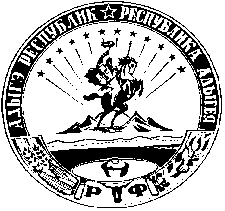 АДЫГЭ РЕСПУБЛИКМуниципальнэ образованиеу«Шэуджэн район» янароднэ депутатхэм я Совет№Образовательная организацияНаправленностьКоличество часов в неделюКоличество ставок1.МБОУ СОШ №3  а.ДжерокайЕстественнонаучная80,4 ставки2.МБОУ СОШ №5 п.ЗаревоЕстественнонаучная80,4 ставки